Thrombosis JournalComplement C5a induces the generation of neutrophil extracellular traps by inhibiting mitochondrial STAT3 to promote the development of arterial thrombosisYejia Chen,1, # Xiaobo Li,1, # Xinxin Lin,1 Hongbin Liang,1 Xuewei Liu,1 Xinlu Zhang,1 Qiuxia Zhang,1 Fengyun Zhou,1 Chen Yu,1 Li Lei,1 and Jiancheng Xiu1, *1, *Department of Cardiology, State Key Laboratory of Organ Failure Research, Nanfang Hospital, Southern Medical University, Guangzhou 510515, Guangdong, China*Correspondence address: Jiancheng Xiu, MD, PhD, Department of Cardiology, Nanfang Hospital, Southern Medical University, Guangzhou 510515, Guangdong, China. Tel : +86-13903064940; Fax: +86-20-61641049; E-mail: xiujch@163.comSUPPLEMENTAL MATERIALTABLE 1. Characteristics of patients with STEMISTEMI, ST-elevation myocardial infarction; F, Female; M, male; PCI, Percutaneous Transluminal Coronary Intervention.TABLE 2. Characteristics of patients with angor pectorisAP,angor pectoris; F, Female; M, male; PCI, Percutaneous Transluminal Coronary Intervention.Figure S1 Raw WB data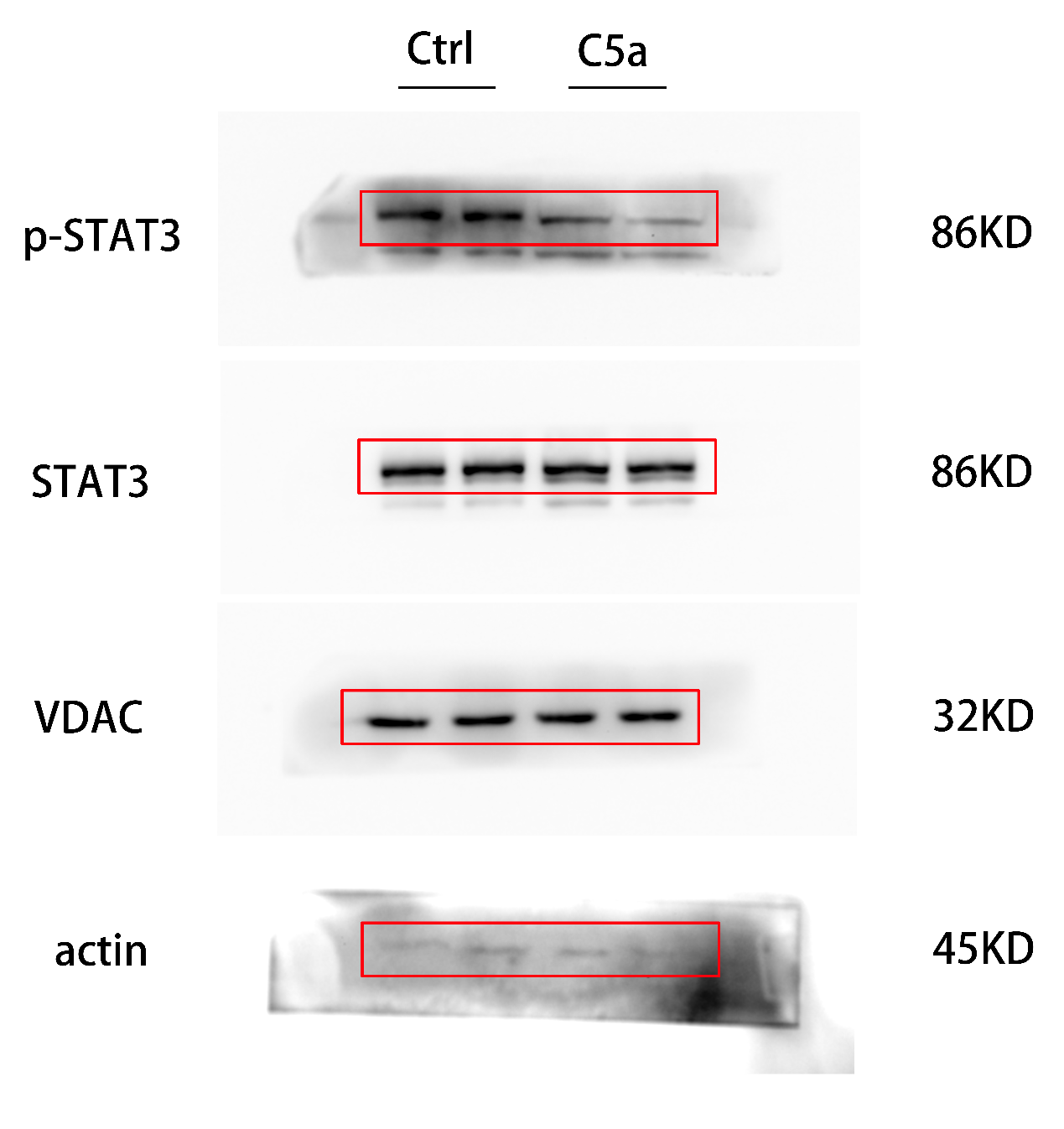 PatientSexAge(Y)height(M)Weight(Kg)Neutrophil(10^9/L)Emergency PCICoronary thrombus shadowC5a(ng/ml)STEMI 1F64158664.88YESNO12.09STEMI 2M76169808.10YESYES10.78STEMI 3F831585515.54YESYES10.65STEMI 4F551565011.19YESYES11.27STEMI 5M61166707.40YESYES10.45STEMI 6M49168728.35YESYES12.02STEMI 7M59170806.09YESNO14.47STEMI 8M491657416.31YESYES11.45STEMI 9M53164684.38YESNO12.07STEMI 10M68172753.95YESNO12.58STEMI 11F49156507.70YESYES10.85STEMI 12M45169683.26YESNO11.79STEMI 13F68155628.38YESNO10.75STEMI 14M44175884.96YESYES14.30STEMI 15M65169647.96YESYES12.95PatientSexAge(Y)height(M)Weight(Kg)Neutrophil(10^9/L)PCICoronary thrombus shadowC5a(ng/ml)AP1M54172682.94YESNO7.13AP2M55169773.12YESNO7.93AP3F57152583.12YESNO9.09AP4M58169705.47YESNO11.96AP5M48166664.12YESNO8.47AP6F68160604.62YESNO11.81AP7F59155681.54YESNO7.60AP8M61176723.17YESNO10.75AP9F54154584.74YESNO10.59AP10M48170805.83YESNO10.22AP11M67172722.70YESNO11.09AP12M67174662.37YESNO7.12AP13M62166623.21YESNO10.61AP14M76162682.91YESNO9.31AP15M64168783.21YESNO10.65